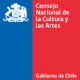 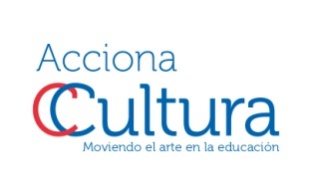 PROGRAMA ACCIONA Moviendo la Educación con el ArtePROGRAMA ACCIONA Moviendo la Educación con el ArtePROGRAMA ACCIONA Moviendo la Educación con el ArtePROGRAMA ACCIONA Moviendo la Educación con el ArtePROGRAMA ACCIONA Moviendo la Educación con el ArtePROGRAMA ACCIONA Moviendo la Educación con el ArtePROGRAMA ACCIONA Moviendo la Educación con el ArtePROGRAMA ACCIONA Moviendo la Educación con el ArtePROGRAMA ACCIONA Moviendo la Educación con el ArtePROGRAMA ACCIONA Moviendo la Educación con el ArtePROGRAMA ACCIONA Moviendo la Educación con el ArtePROGRAMA ACCIONA Moviendo la Educación con el ArtePROGRAMA ACCIONA Moviendo la Educación con el ArtePROGRAMA ACCIONA Moviendo la Educación con el ArtePROGRAMA ACCIONA Moviendo la Educación con el ArtePROGRAMA ACCIONA Moviendo la Educación con el ArtePROGRAMA ACCIONA Moviendo la Educación con el ArtePROGRAMA ACCIONA Moviendo la Educación con el ArtePROGRAMA ACCIONA Moviendo la Educación con el ArtePROGRAMA ACCIONA Moviendo la Educación con el ArtePROGRAMA ACCIONA Moviendo la Educación con el ArtePROGRAMA ACCIONA Moviendo la Educación con el ArteFormulario de Postulación 2014Formulario de Postulación 2014Formulario de Postulación 2014Formulario de Postulación 2014Formulario de Postulación 2014Formulario de Postulación 2014Formulario de Postulación 2014Formulario de Postulación 2014Formulario de Postulación 2014Formulario de Postulación 2014Formulario de Postulación 2014Formulario de Postulación 2014Formulario de Postulación 2014Formulario de Postulación 2014Formulario de Postulación 2014Formulario de Postulación 2014Formulario de Postulación 2014Formulario de Postulación 2014Formulario de Postulación 2014Formulario de Postulación 2014Formulario de Postulación 2014Formulario de Postulación 2014Artistas Talleristas- ACCIONA Artistas Talleristas- ACCIONA Artistas Talleristas- ACCIONA Artistas Talleristas- ACCIONA Artistas Talleristas- ACCIONA Artistas Talleristas- ACCIONA Artistas Talleristas- ACCIONA Artistas Talleristas- ACCIONA Artistas Talleristas- ACCIONA Artistas Talleristas- ACCIONA Artistas Talleristas- ACCIONA Artistas Talleristas- ACCIONA Artistas Talleristas- ACCIONA Artistas Talleristas- ACCIONA Artistas Talleristas- ACCIONA Artistas Talleristas- ACCIONA Artistas Talleristas- ACCIONA Artistas Talleristas- ACCIONA Artistas Talleristas- ACCIONA Artistas Talleristas- ACCIONA Artistas Talleristas- ACCIONA Artistas Talleristas- ACCIONA  1. Antecedentes Generales del/la postulante 1. Antecedentes Generales del/la postulante 1. Antecedentes Generales del/la postulante 1. Antecedentes Generales del/la postulante 1. Antecedentes Generales del/la postulante 1. Antecedentes Generales del/la postulante 1. Antecedentes Generales del/la postulante 1. Antecedentes Generales del/la postulante 1. Antecedentes Generales del/la postulanteN° de FichaN° de FichaN° de FichaN° de FichaN° de FichaN° de FichaN° de FichaN° de FichaN° de Ficha 1. Antecedentes Generales del/la postulante 1. Antecedentes Generales del/la postulante 1. Antecedentes Generales del/la postulante 1. Antecedentes Generales del/la postulante 1. Antecedentes Generales del/la postulante 1. Antecedentes Generales del/la postulante 1. Antecedentes Generales del/la postulante 1. Antecedentes Generales del/la postulante 1. Antecedentes Generales del/la postulanteUso exclusivo de los/as evaluadores/asUso exclusivo de los/as evaluadores/asUso exclusivo de los/as evaluadores/asUso exclusivo de los/as evaluadores/asUso exclusivo de los/as evaluadores/asUso exclusivo de los/as evaluadores/asUso exclusivo de los/as evaluadores/asUso exclusivo de los/as evaluadores/asUso exclusivo de los/as evaluadores/asUso exclusivo de los/as evaluadores/asUso exclusivo de los/as evaluadores/asUso exclusivo de los/as evaluadores/asUso exclusivo de los/as evaluadores/asApellido Paterno Apellido Paterno Apellido Paterno Apellido Paterno Apellido Materno Apellido Materno Apellido Materno Apellido Materno Apellido Materno Nombres (1)Nombres (1)Nombres (1)Nombres (1)Nombres (1)Nombres (1)Nombres (1)Nombres (1)Nombres (1)Nombres (1)Nombres (1)Nombres (1)Nombres (1)Teléfono Fijo Teléfono Fijo Teléfono Fijo Teléfono Fijo Teléfono CelularTeléfono CelularTeléfono CelularTeléfono CelularTeléfono CelularCorreo ElectrónicoCorreo ElectrónicoCorreo ElectrónicoCorreo ElectrónicoCorreo ElectrónicoCorreo ElectrónicoCorreo ElectrónicoCorreo ElectrónicoCorreo ElectrónicoCorreo ElectrónicoCorreo ElectrónicoCorreo ElectrónicoCorreo ElectrónicoRegiónRegiónRegiónRegiónComunaComunaComunaComunaComunaDirecciónDirecciónDirecciónDirecciónDirecciónDirecciónDirecciónDirecciónDirecciónDirecciónDirecciónDirecciónDirecciónRUTRUTRUTRUTFecha de nacimiento Fecha de nacimiento Fecha de nacimiento Fecha de nacimiento Fecha de nacimiento Región a la que postula Región a la que postula Región a la que postula Región a la que postula Región a la que postula Región a la que postula Región a la que postula Región a la que postula Región a la que postula Disciplina artística y TallerDisciplina artística y TallerDisciplina artística y TallerDisciplina artística y Tallerexperiencia en OKUPA/ACCIONAexperiencia en OKUPA/ACCIONAexperiencia en OKUPA/ACCIONAexperiencia en OKUPA/ACCIONAexperiencia en OKUPA/ACCIONAdesde -hasta desde -hasta desde -hasta desde -hasta desde -hasta desde -hasta desde -hasta desde -hasta desde -hasta desde -hasta desde -hasta desde -hasta desde -hasta SINONONONO(1) Los nombres aquí solicitados no serán incorporados en la evaluación, para ello se asociará el número de ficha.(1) Los nombres aquí solicitados no serán incorporados en la evaluación, para ello se asociará el número de ficha.(1) Los nombres aquí solicitados no serán incorporados en la evaluación, para ello se asociará el número de ficha.(1) Los nombres aquí solicitados no serán incorporados en la evaluación, para ello se asociará el número de ficha.(1) Los nombres aquí solicitados no serán incorporados en la evaluación, para ello se asociará el número de ficha.(1) Los nombres aquí solicitados no serán incorporados en la evaluación, para ello se asociará el número de ficha.(1) Los nombres aquí solicitados no serán incorporados en la evaluación, para ello se asociará el número de ficha.(1) Los nombres aquí solicitados no serán incorporados en la evaluación, para ello se asociará el número de ficha.(1) Los nombres aquí solicitados no serán incorporados en la evaluación, para ello se asociará el número de ficha.(1) Los nombres aquí solicitados no serán incorporados en la evaluación, para ello se asociará el número de ficha.(1) Los nombres aquí solicitados no serán incorporados en la evaluación, para ello se asociará el número de ficha.(1) Los nombres aquí solicitados no serán incorporados en la evaluación, para ello se asociará el número de ficha.(1) Los nombres aquí solicitados no serán incorporados en la evaluación, para ello se asociará el número de ficha.(1) Los nombres aquí solicitados no serán incorporados en la evaluación, para ello se asociará el número de ficha.(1) Los nombres aquí solicitados no serán incorporados en la evaluación, para ello se asociará el número de ficha.(1) Los nombres aquí solicitados no serán incorporados en la evaluación, para ello se asociará el número de ficha.(1) Los nombres aquí solicitados no serán incorporados en la evaluación, para ello se asociará el número de ficha.(1) Los nombres aquí solicitados no serán incorporados en la evaluación, para ello se asociará el número de ficha.(1) Los nombres aquí solicitados no serán incorporados en la evaluación, para ello se asociará el número de ficha.(1) Los nombres aquí solicitados no serán incorporados en la evaluación, para ello se asociará el número de ficha.(1) Los nombres aquí solicitados no serán incorporados en la evaluación, para ello se asociará el número de ficha.(1) Los nombres aquí solicitados no serán incorporados en la evaluación, para ello se asociará el número de ficha.3. Propuesta de taller 3. Propuesta de taller Nombre del taller :Nombre del taller :Nivel  (Marcar con una x o destaque su preferencia )Nivel  (Marcar con una x o destaque su preferencia )Nivel  (Marcar con una x o destaque su preferencia )Nivel  (Marcar con una x o destaque su preferencia )Nivel  (Marcar con una x o destaque su preferencia )Nivel  (Marcar con una x o destaque su preferencia )Nivel  (Marcar con una x o destaque su preferencia )Nivel  (Marcar con una x o destaque su preferencia )Nivel  (Marcar con una x o destaque su preferencia )Nivel  (Marcar con una x o destaque su preferencia )Nivel  (Marcar con una x o destaque su preferencia )Nivel  (Marcar con una x o destaque su preferencia )Nivel  (Marcar con una x o destaque su preferencia )Nivel  (Marcar con una x o destaque su preferencia )Nivel  (Marcar con una x o destaque su preferencia )Nivel  (Marcar con una x o destaque su preferencia )Objetivo  general: Objetivo  general: 1°-2°  básico1°-2°  básico1°-2°  básico3°-4° básico3°-4° básico5°-6° básico5°-6° básico5°-6° básico5°-6° básico7°- IV° medio7°- IV° medio7°- IV° medio7°- IV° medio7°- IV° medioTipo de Educación   (Marcar con una x o destaque su preferencia )Tipo de Educación   (Marcar con una x o destaque su preferencia )Tipo de Educación   (Marcar con una x o destaque su preferencia )Tipo de Educación   (Marcar con una x o destaque su preferencia )Tipo de Educación   (Marcar con una x o destaque su preferencia )Tipo de Educación   (Marcar con una x o destaque su preferencia )Tipo de Educación   (Marcar con una x o destaque su preferencia )Tipo de Educación   (Marcar con una x o destaque su preferencia )Tipo de Educación   (Marcar con una x o destaque su preferencia )Tipo de Educación   (Marcar con una x o destaque su preferencia )Tipo de Educación   (Marcar con una x o destaque su preferencia )Tipo de Educación   (Marcar con una x o destaque su preferencia )Tipo de Educación   (Marcar con una x o destaque su preferencia )Tipo de Educación   (Marcar con una x o destaque su preferencia )Tipo de Educación   (Marcar con una x o destaque su preferencia )Tipo de Educación   (Marcar con una x o destaque su preferencia )Especial Especial Especial GeneralGeneralGeneralGeneralGeneralAdultos/asAdultos/asAdultos/asAdultos/asAdultos/asAdultos/asComuna Comuna Comuna Comuna Comuna Comuna Comuna Comuna Comuna Comuna Comuna Comuna Comuna Comuna Comuna Comuna Objetivos Específicos (Detallados por semestre, uno para cada uno):Objetivos Específicos (Detallados por semestre, uno para cada uno):Objetivos Específicos (Detallados por semestre, uno para cada uno):Objetivos Específicos (Detallados por semestre, uno para cada uno):Objetivos Específicos (Detallados por semestre, uno para cada uno):Objetivos Específicos (Detallados por semestre, uno para cada uno):Objetivos Específicos (Detallados por semestre, uno para cada uno):Objetivos Específicos (Detallados por semestre, uno para cada uno):Objetivos Específicos (Detallados por semestre, uno para cada uno):Objetivos Específicos (Detallados por semestre, uno para cada uno):Objetivos Específicos (Detallados por semestre, uno para cada uno):Objetivos Específicos (Detallados por semestre, uno para cada uno):Objetivos Específicos (Detallados por semestre, uno para cada uno):Objetivos Específicos (Detallados por semestre, uno para cada uno):Objetivos Específicos (Detallados por semestre, uno para cada uno):Objetivos Específicos (Detallados por semestre, uno para cada uno):Objetivos Específicos (Detallados por semestre, uno para cada uno):Objetivos Específicos (Detallados por semestre, uno para cada uno):Objetivos Específicos (Detallados por semestre, uno para cada uno):Objetivos Específicos (Detallados por semestre, uno para cada uno):Objetivos Específicos (Detallados por semestre, uno para cada uno):Objetivos Específicos (Detallados por semestre, uno para cada uno):Semestre1:Semestre2:Descripción general del proyecto (referirse al proyecto global segmentándolo de forma anual) Descripción general del proyecto (referirse al proyecto global segmentándolo de forma anual) Descripción general del proyecto (referirse al proyecto global segmentándolo de forma anual) Descripción general del proyecto (referirse al proyecto global segmentándolo de forma anual) Descripción general del proyecto (referirse al proyecto global segmentándolo de forma anual) Descripción general del proyecto (referirse al proyecto global segmentándolo de forma anual) Descripción general del proyecto (referirse al proyecto global segmentándolo de forma anual) Descripción general del proyecto (referirse al proyecto global segmentándolo de forma anual) Descripción general del proyecto (referirse al proyecto global segmentándolo de forma anual) Descripción general del proyecto (referirse al proyecto global segmentándolo de forma anual) Descripción general del proyecto (referirse al proyecto global segmentándolo de forma anual) Descripción general del proyecto (referirse al proyecto global segmentándolo de forma anual) Descripción general del proyecto (referirse al proyecto global segmentándolo de forma anual) Descripción general del proyecto (referirse al proyecto global segmentándolo de forma anual) Descripción general del proyecto (referirse al proyecto global segmentándolo de forma anual) Descripción general del proyecto (referirse al proyecto global segmentándolo de forma anual) Descripción general del proyecto (referirse al proyecto global segmentándolo de forma anual) Descripción general del proyecto (referirse al proyecto global segmentándolo de forma anual) Descripción general del proyecto (referirse al proyecto global segmentándolo de forma anual) Descripción general del proyecto (referirse al proyecto global segmentándolo de forma anual) Descripción general del proyecto (referirse al proyecto global segmentándolo de forma anual) Descripción general del proyecto (referirse al proyecto global segmentándolo de forma anual) Justificación del proyecto Justificación del proyecto Justificación del proyecto Actividades  (Incluir sólo 3 actividades realmente relevantes por semestre ) (3)Actividades  (Incluir sólo 3 actividades realmente relevantes por semestre ) (3)Actividades  (Incluir sólo 3 actividades realmente relevantes por semestre ) (3)Actividades  (Incluir sólo 3 actividades realmente relevantes por semestre ) (3)Actividades  (Incluir sólo 3 actividades realmente relevantes por semestre ) (3)Actividades  (Incluir sólo 3 actividades realmente relevantes por semestre ) (3)Actividades  (Incluir sólo 3 actividades realmente relevantes por semestre ) (3)Actividades  (Incluir sólo 3 actividades realmente relevantes por semestre ) (3)Actividades  (Incluir sólo 3 actividades realmente relevantes por semestre ) (3)Actividades  (Incluir sólo 3 actividades realmente relevantes por semestre ) (3)Actividades  (Incluir sólo 3 actividades realmente relevantes por semestre ) (3)Actividades  (Incluir sólo 3 actividades realmente relevantes por semestre ) (3)Actividades  (Incluir sólo 3 actividades realmente relevantes por semestre ) (3)Actividades  (Incluir sólo 3 actividades realmente relevantes por semestre ) (3)Actividades  (Incluir sólo 3 actividades realmente relevantes por semestre ) (3)Actividades  (Incluir sólo 3 actividades realmente relevantes por semestre ) (3)Actividades  (Incluir sólo 3 actividades realmente relevantes por semestre ) (3)Actividades  (Incluir sólo 3 actividades realmente relevantes por semestre ) (3)Semestre 1Objetivo Especifico Nombre actividades Relevantes Nombre actividades Relevantes Descripción Descripción Descripción Descripción Descripción Objetivo Transversal a tratar Objetivo Transversal a tratar Objetivo Transversal a tratar Objetivo Transversal a tratar Objetivo Transversal a tratar Objetivo Transversal a tratar Objetivo Transversal a tratar Objetivo Transversal a tratar Objetivo Transversal a tratar Objetivo Transversal a tratar Objetivo Transversal a tratar Objetivo Transversal a tratar Objetivo Transversal a tratar Objetivo Transversal a tratar Semestre 2Objetivo Especifico Nombre actividad Relevante Nombre actividad Relevante Descripción actividadDescripción actividadDescripción actividadDescripción actividadDescripción actividadObjetivo transversal a tratar Objetivo transversal a tratar Objetivo transversal a tratar Objetivo transversal a tratar Objetivo transversal a tratar Objetivo transversal a tratar Objetivo transversal a tratar Objetivo transversal a tratar Objetivo transversal a tratar Objetivo transversal a tratar Objetivo transversal a tratar Objetivo transversal a tratar Objetivo transversal a tratar Objetivo transversal a tratar (3) A lo menos una actividad por semestre debe incluir los enfoques de género y derechos.(3) A lo menos una actividad por semestre debe incluir los enfoques de género y derechos.(3) A lo menos una actividad por semestre debe incluir los enfoques de género y derechos.(3) A lo menos una actividad por semestre debe incluir los enfoques de género y derechos.(3) A lo menos una actividad por semestre debe incluir los enfoques de género y derechos.(3) A lo menos una actividad por semestre debe incluir los enfoques de género y derechos.(3) A lo menos una actividad por semestre debe incluir los enfoques de género y derechos.(3) A lo menos una actividad por semestre debe incluir los enfoques de género y derechos.(3) A lo menos una actividad por semestre debe incluir los enfoques de género y derechos.(3) A lo menos una actividad por semestre debe incluir los enfoques de género y derechos.(3) A lo menos una actividad por semestre debe incluir los enfoques de género y derechos.(3) A lo menos una actividad por semestre debe incluir los enfoques de género y derechos.(3) A lo menos una actividad por semestre debe incluir los enfoques de género y derechos.(3) A lo menos una actividad por semestre debe incluir los enfoques de género y derechos.(3) A lo menos una actividad por semestre debe incluir los enfoques de género y derechos.(3) A lo menos una actividad por semestre debe incluir los enfoques de género y derechos.(3) A lo menos una actividad por semestre debe incluir los enfoques de género y derechos.(3) A lo menos una actividad por semestre debe incluir los enfoques de género y derechos.(3) A lo menos una actividad por semestre debe incluir los enfoques de género y derechos.(3) A lo menos una actividad por semestre debe incluir los enfoques de género y derechos.(3) A lo menos una actividad por semestre debe incluir los enfoques de género y derechos.Describa brevemente  (en no más de 5 líneas) los elementos que vinculan su quehacer artístico con la propuesta educativa de taller.Describa brevemente  (en no más de 5 líneas) los elementos que vinculan su quehacer artístico con la propuesta educativa de taller.Describa brevemente  (en no más de 5 líneas) los elementos que vinculan su quehacer artístico con la propuesta educativa de taller.Describa brevemente  (en no más de 5 líneas) los elementos que vinculan su quehacer artístico con la propuesta educativa de taller.Describa brevemente  (en no más de 5 líneas) los elementos que vinculan su quehacer artístico con la propuesta educativa de taller.Describa brevemente  (en no más de 5 líneas) los elementos que vinculan su quehacer artístico con la propuesta educativa de taller.Describa brevemente  (en no más de 5 líneas) los elementos que vinculan su quehacer artístico con la propuesta educativa de taller.Describa brevemente  (en no más de 5 líneas) los elementos que vinculan su quehacer artístico con la propuesta educativa de taller.Describa brevemente  (en no más de 5 líneas) los elementos que vinculan su quehacer artístico con la propuesta educativa de taller.Describa brevemente  (en no más de 5 líneas) los elementos que vinculan su quehacer artístico con la propuesta educativa de taller.Describa brevemente  (en no más de 5 líneas) los elementos que vinculan su quehacer artístico con la propuesta educativa de taller.Describa brevemente  (en no más de 5 líneas) los elementos que vinculan su quehacer artístico con la propuesta educativa de taller.Describa brevemente  (en no más de 5 líneas) los elementos que vinculan su quehacer artístico con la propuesta educativa de taller.Describa brevemente  (en no más de 5 líneas) los elementos que vinculan su quehacer artístico con la propuesta educativa de taller.Describa brevemente  (en no más de 5 líneas) los elementos que vinculan su quehacer artístico con la propuesta educativa de taller.Describa brevemente  (en no más de 5 líneas) los elementos que vinculan su quehacer artístico con la propuesta educativa de taller.Describa brevemente  (en no más de 5 líneas) los elementos que vinculan su quehacer artístico con la propuesta educativa de taller.Describa brevemente  (en no más de 5 líneas) los elementos que vinculan su quehacer artístico con la propuesta educativa de taller.Describa brevemente  (en no más de 5 líneas) los elementos que vinculan su quehacer artístico con la propuesta educativa de taller.Describa brevemente  (en no más de 5 líneas) los elementos que vinculan su quehacer artístico con la propuesta educativa de taller.Describa brevemente  (en no más de 5 líneas) los elementos que vinculan su quehacer artístico con la propuesta educativa de taller.Planificación (4)Planificación (4)Planificación (4)Planificación (4)Planificación (4)Planificación (4)Planificación (4)Planificación (4)Planificación (4)Planificación (4)Planificación (4)Planificación (4)Planificación (4)Planificación (4)Planificación (4)Planificación (4)Planificación (4)Planificación (4)Planificación (4)Planificación (4)Planificación (4)Semestre 1Semestre 1Semestre 1Semestre 1Carta Gantt semestralCarta Gantt semestralCarta Gantt semestralActividad relevanteActividad relevanteActividad relevanteActividad relevanteMes 1Mes 1Mes 1Mes 2Mes 2Mes 2Mes 2Mes 2Mes 3Mes 3Mes 3Mes 4Mes 4Mes 4Mes 4Mes 4Mes 4semestre 2semestre 2semestre 2semestre 2Carta Gantt semestralCarta Gantt semestralCarta Gantt semestralActividad relevanteActividad relevanteActividad relevanteActividad relevanteMes 1Mes 1Mes 1 Mes 2 Mes 2 Mes 2 Mes 2 Mes 2Mes 3Mes 3Mes 3Mes 4Mes 4Mes 4Mes 4Mes 4Mes 4(4) Marcar con una x el mes en que se realizará la actividad en cuestión(4) Marcar con una x el mes en que se realizará la actividad en cuestión(4) Marcar con una x el mes en que se realizará la actividad en cuestión(4) Marcar con una x el mes en que se realizará la actividad en cuestión(4) Marcar con una x el mes en que se realizará la actividad en cuestión(4) Marcar con una x el mes en que se realizará la actividad en cuestión(4) Marcar con una x el mes en que se realizará la actividad en cuestiónMateriales a utilizar (se debe contemplar un gasto referencial no superior a $190.000 (Media) $ 150.000 (Básica)  anuales, propiciando la reutilización y tomando en cuenta las condiciones de implementación ,en su mayoría mínimas, de las escuelas que participan del programa) (5)Materiales a utilizar (se debe contemplar un gasto referencial no superior a $190.000 (Media) $ 150.000 (Básica)  anuales, propiciando la reutilización y tomando en cuenta las condiciones de implementación ,en su mayoría mínimas, de las escuelas que participan del programa) (5)Materiales a utilizar (se debe contemplar un gasto referencial no superior a $190.000 (Media) $ 150.000 (Básica)  anuales, propiciando la reutilización y tomando en cuenta las condiciones de implementación ,en su mayoría mínimas, de las escuelas que participan del programa) (5)Materiales a utilizar (se debe contemplar un gasto referencial no superior a $190.000 (Media) $ 150.000 (Básica)  anuales, propiciando la reutilización y tomando en cuenta las condiciones de implementación ,en su mayoría mínimas, de las escuelas que participan del programa) (5)Materiales a utilizar (se debe contemplar un gasto referencial no superior a $190.000 (Media) $ 150.000 (Básica)  anuales, propiciando la reutilización y tomando en cuenta las condiciones de implementación ,en su mayoría mínimas, de las escuelas que participan del programa) (5)Materiales a utilizar (se debe contemplar un gasto referencial no superior a $190.000 (Media) $ 150.000 (Básica)  anuales, propiciando la reutilización y tomando en cuenta las condiciones de implementación ,en su mayoría mínimas, de las escuelas que participan del programa) (5)Materiales a utilizar (se debe contemplar un gasto referencial no superior a $190.000 (Media) $ 150.000 (Básica)  anuales, propiciando la reutilización y tomando en cuenta las condiciones de implementación ,en su mayoría mínimas, de las escuelas que participan del programa) (5)Materiales a utilizar (se debe contemplar un gasto referencial no superior a $190.000 (Media) $ 150.000 (Básica)  anuales, propiciando la reutilización y tomando en cuenta las condiciones de implementación ,en su mayoría mínimas, de las escuelas que participan del programa) (5)Materiales a utilizar (se debe contemplar un gasto referencial no superior a $190.000 (Media) $ 150.000 (Básica)  anuales, propiciando la reutilización y tomando en cuenta las condiciones de implementación ,en su mayoría mínimas, de las escuelas que participan del programa) (5)Materiales a utilizar (se debe contemplar un gasto referencial no superior a $190.000 (Media) $ 150.000 (Básica)  anuales, propiciando la reutilización y tomando en cuenta las condiciones de implementación ,en su mayoría mínimas, de las escuelas que participan del programa) (5)Materiales a utilizar (se debe contemplar un gasto referencial no superior a $190.000 (Media) $ 150.000 (Básica)  anuales, propiciando la reutilización y tomando en cuenta las condiciones de implementación ,en su mayoría mínimas, de las escuelas que participan del programa) (5)Materiales a utilizar (se debe contemplar un gasto referencial no superior a $190.000 (Media) $ 150.000 (Básica)  anuales, propiciando la reutilización y tomando en cuenta las condiciones de implementación ,en su mayoría mínimas, de las escuelas que participan del programa) (5)Materiales a utilizar (se debe contemplar un gasto referencial no superior a $190.000 (Media) $ 150.000 (Básica)  anuales, propiciando la reutilización y tomando en cuenta las condiciones de implementación ,en su mayoría mínimas, de las escuelas que participan del programa) (5)Materiales a utilizar (se debe contemplar un gasto referencial no superior a $190.000 (Media) $ 150.000 (Básica)  anuales, propiciando la reutilización y tomando en cuenta las condiciones de implementación ,en su mayoría mínimas, de las escuelas que participan del programa) (5)Materiales a utilizar (se debe contemplar un gasto referencial no superior a $190.000 (Media) $ 150.000 (Básica)  anuales, propiciando la reutilización y tomando en cuenta las condiciones de implementación ,en su mayoría mínimas, de las escuelas que participan del programa) (5)Materiales a utilizar (se debe contemplar un gasto referencial no superior a $190.000 (Media) $ 150.000 (Básica)  anuales, propiciando la reutilización y tomando en cuenta las condiciones de implementación ,en su mayoría mínimas, de las escuelas que participan del programa) (5)Materiales a utilizar (se debe contemplar un gasto referencial no superior a $190.000 (Media) $ 150.000 (Básica)  anuales, propiciando la reutilización y tomando en cuenta las condiciones de implementación ,en su mayoría mínimas, de las escuelas que participan del programa) (5)Materiales a utilizar (se debe contemplar un gasto referencial no superior a $190.000 (Media) $ 150.000 (Básica)  anuales, propiciando la reutilización y tomando en cuenta las condiciones de implementación ,en su mayoría mínimas, de las escuelas que participan del programa) (5)Materiales a utilizar (se debe contemplar un gasto referencial no superior a $190.000 (Media) $ 150.000 (Básica)  anuales, propiciando la reutilización y tomando en cuenta las condiciones de implementación ,en su mayoría mínimas, de las escuelas que participan del programa) (5)Materiales a utilizar (se debe contemplar un gasto referencial no superior a $190.000 (Media) $ 150.000 (Básica)  anuales, propiciando la reutilización y tomando en cuenta las condiciones de implementación ,en su mayoría mínimas, de las escuelas que participan del programa) (5)Materiales a utilizar (se debe contemplar un gasto referencial no superior a $190.000 (Media) $ 150.000 (Básica)  anuales, propiciando la reutilización y tomando en cuenta las condiciones de implementación ,en su mayoría mínimas, de las escuelas que participan del programa) (5)materialmaterialmaterialmaterialmaterialCosto aproximadoCosto aproximadoCosto aproximadoCosto aproximadosemestre 1semestre 1semestre 1semestre 1semestre 1semestre 2semestre 2semestre 2semestre 2semestre 2semestre 2semestre 2(5) Marcar con una x el semestre de utilización del material (5) Marcar con una x el semestre de utilización del material (5) Marcar con una x el semestre de utilización del material (5) Marcar con una x el semestre de utilización del material 2. Estudios y experiencia anterior del/a postulante2. Estudios y experiencia anterior del/a postulante2. Estudios y experiencia anterior del/a postulante2. Estudios y experiencia anterior del/a postulante2. Estudios y experiencia anterior del/a postulante2. Estudios y experiencia anterior del/a postulante2. Estudios y experiencia anterior del/a postulante2. Estudios y experiencia anterior del/a postulante2. Estudios y experiencia anterior del/a postulante2. Estudios y experiencia anterior del/a postulante1.Antecedentes Generales 1.Antecedentes Generales 1.Antecedentes Generales Apellido Paterno Apellido Paterno Apellido Paterno Apellido Paterno Apellido Materno Apellido Materno Apellido Materno Apellido Materno NombresNombresTeléfono Fijo Teléfono Fijo Teléfono Fijo Teléfono Fijo Teléfono CelularTeléfono CelularTeléfono CelularTeléfono CelularCorreo ElectrónicoCorreo ElectrónicoRegiónRegiónRegiónRegiónComunaComunaComunaComunaDirecciónDirecciónRUTRUTRUTRUTFecha de nacimiento Fecha de nacimiento Fecha de nacimiento Fecha de nacimiento Profesión /oficio Profesión /oficio 2. Antecedentes Académicos 2. Antecedentes Académicos 2. Antecedentes Académicos Formación Formación Formación Formación Formación Formación Formación Formación Formación Formación Años de Estudio Años de Estudio Institución Institución Grado Académico (si correspondiera) Grado Académico (si correspondiera) Grado Académico (si correspondiera) Grado Académico (si correspondiera) Título Profesional (si correspondiera)Título Profesional (si correspondiera)Cursos de especialización (actualización, capacitaciones, talleres, seminarios, otros)Cursos de especialización (actualización, capacitaciones, talleres, seminarios, otros)Cursos de especialización (actualización, capacitaciones, talleres, seminarios, otros)Cursos de especialización (actualización, capacitaciones, talleres, seminarios, otros)Cursos de especialización (actualización, capacitaciones, talleres, seminarios, otros)Cursos de especialización (actualización, capacitaciones, talleres, seminarios, otros)Cursos de especialización (actualización, capacitaciones, talleres, seminarios, otros)Cursos de especialización (actualización, capacitaciones, talleres, seminarios, otros)Cursos de especialización (actualización, capacitaciones, talleres, seminarios, otros)Cursos de especialización (actualización, capacitaciones, talleres, seminarios, otros)Año Institución Institución Institución Nombre del curso Nombre del curso Nombre del curso Nombre del curso Nombre del curso N° de horas 3.Antecedentes Laborales3.Antecedentes Laborales3.Antecedentes Laborales3.Antecedentes Laborales3.Antecedentes Laborales3.Antecedentes Laborales3.Antecedentes Laborales3.Antecedentes Laborales3.Antecedentes Laborales3.Antecedentes LaboralesAdjuntar imágenes de su obra, si correspondiera. Incluir página web, links u otro si fuera necesario. (Este material, junto a su currículum, se utilizará para construir una base de datos de los/as artistas participantes en el programa ACCIONA, disponible en la Red de Educación Artística de la Sección.)Adjuntar imágenes de su obra, si correspondiera. Incluir página web, links u otro si fuera necesario. (Este material, junto a su currículum, se utilizará para construir una base de datos de los/as artistas participantes en el programa ACCIONA, disponible en la Red de Educación Artística de la Sección.)Adjuntar imágenes de su obra, si correspondiera. Incluir página web, links u otro si fuera necesario. (Este material, junto a su currículum, se utilizará para construir una base de datos de los/as artistas participantes en el programa ACCIONA, disponible en la Red de Educación Artística de la Sección.)Adjuntar imágenes de su obra, si correspondiera. Incluir página web, links u otro si fuera necesario. (Este material, junto a su currículum, se utilizará para construir una base de datos de los/as artistas participantes en el programa ACCIONA, disponible en la Red de Educación Artística de la Sección.)Adjuntar imágenes de su obra, si correspondiera. Incluir página web, links u otro si fuera necesario. (Este material, junto a su currículum, se utilizará para construir una base de datos de los/as artistas participantes en el programa ACCIONA, disponible en la Red de Educación Artística de la Sección.)Adjuntar imágenes de su obra, si correspondiera. Incluir página web, links u otro si fuera necesario. (Este material, junto a su currículum, se utilizará para construir una base de datos de los/as artistas participantes en el programa ACCIONA, disponible en la Red de Educación Artística de la Sección.)Adjuntar imágenes de su obra, si correspondiera. Incluir página web, links u otro si fuera necesario. (Este material, junto a su currículum, se utilizará para construir una base de datos de los/as artistas participantes en el programa ACCIONA, disponible en la Red de Educación Artística de la Sección.)Adjuntar imágenes de su obra, si correspondiera. Incluir página web, links u otro si fuera necesario. (Este material, junto a su currículum, se utilizará para construir una base de datos de los/as artistas participantes en el programa ACCIONA, disponible en la Red de Educación Artística de la Sección.)Adjuntar imágenes de su obra, si correspondiera. Incluir página web, links u otro si fuera necesario. (Este material, junto a su currículum, se utilizará para construir una base de datos de los/as artistas participantes en el programa ACCIONA, disponible en la Red de Educación Artística de la Sección.)Adjuntar imágenes de su obra, si correspondiera. Incluir página web, links u otro si fuera necesario. (Este material, junto a su currículum, se utilizará para construir una base de datos de los/as artistas participantes en el programa ACCIONA, disponible en la Red de Educación Artística de la Sección.) Links  descargables u otros  Links  descargables u otros  Links  descargables u otros  Links  descargables u otros  Links  descargables u otros  Links  descargables u otros  Links  descargables u otros  Links  descargables u otros  Links  descargables u otros  Links  descargables u otros 3.1 Experiencia en educación (formal y no formal)3.1 Experiencia en educación (formal y no formal)3.1 Experiencia en educación (formal y no formal)3.1 Experiencia en educación (formal y no formal)AñoNombre del establecimiento /institución Nombre del establecimiento /institución Nombre del establecimiento /institución Detalle  (docencia en aula, profesor/a titular , talleres, otros)Detalle  (docencia en aula, profesor/a titular , talleres, otros)Detalle  (docencia en aula, profesor/a titular , talleres, otros)Detalle  (docencia en aula, profesor/a titular , talleres, otros)Detalle  (docencia en aula, profesor/a titular , talleres, otros)Detalle  (docencia en aula, profesor/a titular , talleres, otros)4. Experiencia Artística (exposiciones, presentaciones, publicaciones, producciones, otros. Seleccionar lo más relevante de los últimos 5 años) 4. Experiencia Artística (exposiciones, presentaciones, publicaciones, producciones, otros. Seleccionar lo más relevante de los últimos 5 años) 4. Experiencia Artística (exposiciones, presentaciones, publicaciones, producciones, otros. Seleccionar lo más relevante de los últimos 5 años) 4. Experiencia Artística (exposiciones, presentaciones, publicaciones, producciones, otros. Seleccionar lo más relevante de los últimos 5 años) 4. Experiencia Artística (exposiciones, presentaciones, publicaciones, producciones, otros. Seleccionar lo más relevante de los últimos 5 años) 4. Experiencia Artística (exposiciones, presentaciones, publicaciones, producciones, otros. Seleccionar lo más relevante de los últimos 5 años) 4. Experiencia Artística (exposiciones, presentaciones, publicaciones, producciones, otros. Seleccionar lo más relevante de los últimos 5 años) 4. Experiencia Artística (exposiciones, presentaciones, publicaciones, producciones, otros. Seleccionar lo más relevante de los últimos 5 años) 4. Experiencia Artística (exposiciones, presentaciones, publicaciones, producciones, otros. Seleccionar lo más relevante de los últimos 5 años) 4. Experiencia Artística (exposiciones, presentaciones, publicaciones, producciones, otros. Seleccionar lo más relevante de los últimos 5 años) AñoDetalleDetalleDetalleDetalleDetalleDetalleDetalleDetalleDetalle